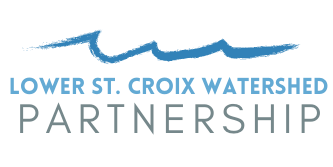 Project Selection CriteriaActivity 7 – Internal Phosphorus Analyses The Activity 7 Subcommittee will use the following criteria to rank and select internal phosphorus analyses to be recommended to the Steering Committee.Required:Waterbody to be analyzed is a Priority A or B lake in the LSC CWMP (Table 5-4)? Yes	 No   Waterbody has had a TMDL, WRAPS, or similar study that identified internal loading as an important pollutant source to be addressed? Yes	 No   Scored:When would the internal analysis be completed? (note:  grant funds expire 12/31/2023).Describe plans and any financing to implement internal load treatment based on findings from the internal analyses report.   Score:		Score from 0-5.  Highest scores for projects with secured or likely funding within 2 yrs.To what extent has watershed external loading of phosphorus been addressed?  If possible, provide an estimated percentage of the watershed loading that could be reasonably be addressed, and has been.  And, if a project identification and prioritization study is done, how many of those projects have been installed and could still reasonably be installed? Score:		Score from 0-10.  10 = 100%% of reasonably possible watershed sources or projects addressed.  5   = 50% of all reasonably possible watershed sources addressed. 0   = 0%.To what extent is addressing internal loading a critical part of successfully meeting the waterbody’s water quality goals?Score:______Score from 0-5.  Highest scores for waterbodies where TMDLs or other information indicates that addressing internal loading is critical to meeting water quality goals.  Other factors in the committee’s professional judgement.